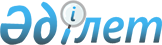 О внесении изменения в приказ Председателя Агентства Республики Казахстан по делам государственной службы и противодействию коррупции от 25 октября 2016 года № 24 "Об утверждении Реестра должностей гражданских служащих Агентства Республики Казахстан по делам государственной службы и противодействию коррупции"Приказ Председателя Агентства Республики Казахстан по делам государственной службы и противодействию коррупции от 13 июля 2017 года № 144. Зарегистрирован в Министерстве юстиции Республики Казахстан 16 августа 2017 года № 15486
      ПРИКАЗЫВАЮ:
      1. Внести в приказ Председателя Агентства Республики Казахстан по делам государственной службы и противодействию коррупции от 25 октября 2016 года № 24 "Об утверждении Реестра должностей гражданских служащих Агентства Республики Казахстан по делам государственной службы и противодействию коррупции" (зарегистрирован в Реестре государственной регистрации нормативных правовых актов за № 14467, опубликован 8 декабря 2016 года в Эталонном контрольном банке нормативных правовых актов Республики Казахстан) следующее изменение:
      в Реестре должностей гражданских служащих Агентства Республики Казахстан по делам государственной службы и противодействию коррупции, утвержденном вышеуказанным приказом: 
      строки:
      "
      "
      изложить в следующей редакции:
      "
      ".
      2. Юридическому департаменту Агентства Республики Казахстан по делам государственной службы и противодействию коррупции (далее – Агентство) в установленном законодательством Республики Казахстан порядке обеспечить:
      1) государственную регистрацию настоящего приказа в Министерстве юстиции Республики Казахстан;
      2) в течение десяти календарных дней со дня государственной регистрации настоящего приказа направление его копии в печатном и электронном виде на государственном и русском языках в Республиканское государственное предприятие на праве хозяйственного ведения "Республиканский центр правовой информации Министерства юстиции Республики Казахстан" для включения в Эталонный контрольный банк нормативных правовых актов Республики Казахстан; 
      3) размещение настоящего приказа на официальном интернет-ресурсе Агентства.
      3. Контроль за исполнением настоящего приказа возложить на руководителя аппарата Агентства.
      4. Настоящий приказ вводится в действие со дня его первого официального опубликования.
      "СОГЛАСОВАН"
Министр труда и социальной
защиты населения 
Республики Казахстан
________________Т. Дуйсенова
17 июля 2017 года
					© 2012. РГП на ПХВ «Институт законодательства и правовой информации Республики Казахстан» Министерства юстиции Республики Казахстан
				
3.
А2
1
Директор Института/Школы, руководитель Центра, ученый секретарь, главный бухгалтер АГУ
4.
А2
1-1
Заместитель директора Института/Школы, заместитель руководителя Центра, руководитель Службы, заместитель главного бухгалтера АГУ
3.
А2
1
Директор Института/Школы/Филиала АГУ, руководитель Центра, ученый секретарь, главный бухгалтер АГУ
4.
А2
1-1
Заместитель директора Института/Школы/Филиала АГУ, заместитель руководителя Центра, руководитель Службы, заместитель главного бухгалтера АГУ
      Председатель Агентства
Республики Казахстан
по делам государственной службы
и противодействию коррупции

К. Кожамжаров
